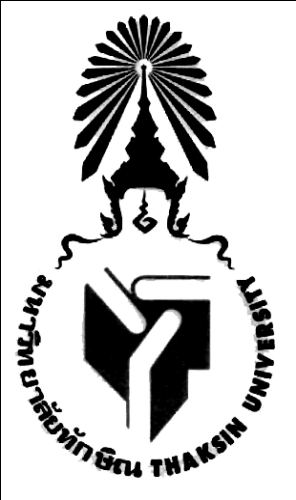 มคอ. 5 รายงานผลการดำเนินการของรายวิชา(Course Report)รหัสวิชา 0308232 ชื่อวิชาภาษาไทย ภาษาอังกฤษสำหรับครู(English for Teachers)รายวิชานี้เป็นส่วนหนึ่งของหลักสูตรการศึกษาบัณฑิต   สาขาวิชาภาษาอังกฤษหลักสูตรใหม่/หลักสูตรปรับปรุง  พ.ศ.2560คณะศึกษาศาสตร์มหาวิทยาลัยทักษิณสารบัญรายงานผลการดำเนินการของรายวิชา(Course Report)หมวด 1 ข้อมูลทั่วไป1.  0308232 ภาษาอังกฤษสำหรับครู 							2(1-2-3)                  English for Teachers   คำอธิบายรายวิชา	  Thai การใช้ภาษาอังกฤษเพื่อพัฒนาทักษะการสื่อสารด้านการฟัง การพูด การอ่าน  การเขียนในบริบทที่เกี่ยวข้องกับวิชาชีพครู วัฒนธรรมกับการใช้ภาษาอังกฤษเพื่อการสื่อความหมายอย่างถูกต้องในการอยู่ร่วมกันอย่างสันติในสังคมพหุวัฒนธรรม              EnglishUse of English language through develop communicative skills in terms of listening, speaking, reading and writing skills in professional teacher contexts; culture and correct use of English language communication for living together peacefully in multicultural society2. รายวิชาที่ต้องเรียนมาก่อน: ไม่มี3. อาจารย์ผู้รับผิดชอบรายวิชา  อาจารย์ผู้สอน  อาจารย์ดรศิริรัตน์ สินประจักษ์ผล   กลุ่มเรียน  S 1024. ภาคเรียน/ชั้นปีที่เรียน   ภาคเรียนที่ 2 ปีการศึกษา 25635. สถานที่เรียน    มหาวิทยาลัยทักษิณ วิทยาเขตสงขลาหมวดที่ 2 การจัดการเรียนการสอนที่เปรียบเทียบกับแผนการสอน1. รายงานชั่วโมงการสอนจริงเทียบกับแผนการสอน2. หัวข้อที่สอนไม่ครอบคลุมตามแผน 3. ประสิทธิผลของวิธีสอนที่ทำให้เกิดผลการเรียนรู้ตามที่ระบุในรายละเอียดของรายวิชา4. ข้อเสนอการดำเนินการเพื่อปรับปรุงวิธีสอน__________หมวดที่ 3 สรุปผลการจัดการเรียนการสอนของรายวิชา1. จำนวนนิสิตที่ลงทะเบียนเรียน (ณ วันหมดกำหนดการเพิ่มถอน)		                          40  คน2. จำนวนนิสิตที่คงอยู่เมื่อสิ้นสุดภาคเรียน					                        40  คน3. จำนวนนิสิตที่ถอน (W)						                        ไม่มี  คน4. อื่น ๆ (ถ้ามี)5. การกระจายของระดับคะแนน (เกรด) : จำนวนและร้อยละของนิสิตในแต่ละระดับคะแนน5. ปัจจัยที่ทำให้ระดับคะแนนผิดปกติ (ถ้ามี)ไม่มี6. ความคลาดเคลื่อนจากแผนการประเมินที่กำหนดไว้ในรายละเอียดรายวิชา : จากแผนการประเมินในมคอ. 3 หมวดที่ 5 ข้อ 27. การทวนสอบผลสัมฤทธิ์ของนิสิต (ให้อ้างอิงจาก มคอ. 2 และ มคอ.3 หมวดที่ 7)หมวดที่ 4 ปัญหาและผลกระทบต่อการดำเนินการประเด็นด้านทรัพยากรประกอบการเรียนการสอนและสิ่งอำนวยความสะดวกประเด็นด้านการบริหารและองค์กรหมวดที่ 5 การประเมินรายวิชาผลการประเมินรายวิชาโดยนิสิต (แนบเอกสาร)1.1  ข้อวิพากษ์ที่สำคัญจากผลการประเมินโดยนิสิต                         อาจารย์มีการนำสื่ออื่นมาใช้ในการสอนทำให้นิสิตได้เกิดความรู้เพิ่มเติมและสามารถกลับไปทบทวนได้	       อาจารย์น่ารักมากๆ อาจารย์ใจดี อาจารย์สอนดี สอนเข้าใจง่ายดีใจที่ได้เรียนกับอาจารย์นะคะ                       อาจารย์ตั้งใจและทุ่มเทกับการสอนเป็นอย่างมาก                      อาจารย์น่ารักมากสอนดี เข้าถึงเด็กได้ดีใส่ใจ                     ชอบเรียนกับอ.มากค่ะ ได้ความรู้ ทำให้รู้สึกได้ว่าภาษาอังกฤษไม่ได้น่ากลัว1.2  ความเห็นของอาจารย์ผู้สอนต่อข้อวิพากษ์ตามข้อ 1.1                        ดีใจที่สามารถทำให้ผู้เรียนมีทัศนคติที่ดีต่อรายวิชาที่สอนผลการประเมินรายวิชาโดยวิธีอื่น2.1 ข้อวิพากษ์สำคัญจากผลการประเมินโดยวิธีอื่น________________________ความเห็นของอาจารย์ผู้สอนต่อข้อวิพากษ์ตามข้อ 2.1 ____________________________หมวดที่ 6 แผนการปรับปรุง1. ความก้าวหน้าของการปรับปรุงการเรียนการสอนตามที่เสนอในรายงานของรายวิชาครั้งที่ผ่านมา2. การดำเนินการด้านอื่น ๆ ในการปรับปรุงรายวิชา  ไม่มี3. ข้อเสนอแผนการปรับปรุงสำหรับภาคการศึกษา/ปีการศึกษาต่อไป4. ข้อเสนอแนะของอาจารย์ผู้รับผิดชอบรายวิชาต่ออาจารย์ผู้รับผิดชอบหลักสูตร     เพิ่มเติมภาษาอังกฤษที่เกี่ยวข้องกับการใช้เทคโนโลยีหมวด หน้าหมวดที่ 1ข้อมูลทั่วไป	2หมวดที่ 2การจัดการเรียนการสอนที่เปรียบเทียบกับแผนการสอน3หมวดที่ 3สรุปผลการจัดการเรียนการสอนของรายวิชา6หมวดที่ 4ปัญหาและผลกระทบต่อการดำเนินการ8หมวดที่ 5การประเมินผล9หมวดที่ 6แผนการปรับปรุง10สัปดาห์ที่หัวข้อ/รายละเอียดจำนวนชั่วโมงตามแผนการสอนจำนวนชั่วโมงตามแผนการสอนจำนวนชั่วโมงที่สอนจริงจำนวนชั่วโมงที่สอนจริงความแตกต่าง (%)เหตุผล (หากความแตกต่างเกิน 25%)สัปดาห์ที่หัวข้อ/รายละเอียดบรรยายปฏิบัติการบรรยายปฏิบัติการความแตกต่าง (%)เหตุผล (หากความแตกต่างเกิน 25%)1Introduce oneself and others12122Conversation at Work12123-4Why do some students do better than others?24245-6Digital Technology and Education: Gaming can make a better world24247Which games are created for education?12128Practice making and using games for class/education12129 Mid-term Mid-term Mid-term Mid-term Mid-term Mid-term Mid-term10Reading: Factors affecting success in school by guessing meaning from context and getting main ideas.121211Classroom language121212-13Contents and Language Integrated Learning: Design and present CLIL lesson242414-15Getting to know Classroom-based research:Components of Classroom-Based ResearchHow to read and write a research paper.Present research paper2424รวมจำนวนชั่วโมงตลอดภาคเรียนรวมจำนวนชั่วโมงตลอดภาคเรียน15301530สัปดาห์ที่หัวข้อที่สอนไม่ครอบคลุมตามแผนการสอนนัยสำคัญของหัวข้อที่สอนไม่ครอบคลุมตามแผนการสอนแนวทางชดเชย-_____ผลการเรียนรู้วิธีสอนที่ระบุในรายละเอียดรายวิชาประสิทธิผลประสิทธิผลปัญหาของการใช้วิธีสอน (ถ้ามี)พร้อมข้อเสนอแนะในการแก้ไข
(พร้อมอธิบายเหตุผลว่ามีประสิทธิผลหรือไม่มีประสิทธิผลอย่างไร)ผลการเรียนรู้วิธีสอนที่ระบุในรายละเอียดรายวิชามีไม่มีปัญหาของการใช้วิธีสอน (ถ้ามี)พร้อมข้อเสนอแนะในการแก้ไข
(พร้อมอธิบายเหตุผลว่ามีประสิทธิผลหรือไม่มีประสิทธิผลอย่างไร)คุณธรรม จริยธรรมสอดแทรกก่อน ระหว่างและหลังในสมรรถนะต่างๆ/ความรู้ใช้สื่อจากเว็บไซต์ที่เชื่อถือได้บูรณาการกับกิจกรรมเดี่ยว คู่และกลุ่ม/ทักษะทางปัญญาใช้คำถามและกิจกรรมกระตุ้นให้ผู้เรียนได้ใช้กระบวนการคิด/ทักษะความสัมพันธ์ระหว่างบุคคลและความรับผิดชอบใช้กิจกรรมกลุ่มออกแบบกิจกรรมนำเสนอ/ทักษะการวิเคราะห์เชิงตัวเลข การสื่อสาร และการใช้เทคโนโลยีสารสนเทศใช้เทคโนโลยีประกอบการออกแบบกิจกรรมนำเสนอสิ่งที่เรียนมา/ระดับคะแนน (เกรด)ช่วงคะแนนจำนวนร้อยละA802460B+751230B70  410C+6500C6000D+5500D5000F000      6.1 ความคลาดเคลื่อนด้านกำหนดเวลาการประเมิน      6.1 ความคลาดเคลื่อนด้านกำหนดเวลาการประเมิน      6.1 ความคลาดเคลื่อนด้านกำหนดเวลาการประเมินความคลาดเคลื่อนเหตุผลเหตุผล_________________________      6.2 ความคลาดเคลื่อนด้านวิธีการประเมินผลการเรียนรู้ (ถ้ามี)      6.2 ความคลาดเคลื่อนด้านวิธีการประเมินผลการเรียนรู้ (ถ้ามี)      6.2 ความคลาดเคลื่อนด้านวิธีการประเมินผลการเรียนรู้ (ถ้ามี)ความคลาดเคลื่อนความคลาดเคลื่อนเหตุผล_____________________________วิธีการทวนสอบสรุปผลมี คณะกรรมการประจำคณะรับรองผลการประเมินของรายวิชา1.หลักสูตรสาขาวิชาประเมินความสอดคล้องของข้อสอบกับวัตถุประสงค์ของรายวิชา2.อาจารย์ผู้รับผิดชอบรายวิชาประเมินความสอดคล้องของข้อสอบถึงผลการเรียนรู้ตามกรอบมาตรฐานการตรวจสอบผลการประเมินการเรียนรู้ของนิสิต  การตรวจสอบการให้คะแนน  และการทวนสอบการให้คะแนน ได้รับความอนุเคราะห์จากอาจารย์และเจ้าหน้าที่ของสาขาวิชาการสอนศิลปศาสตร์ปัญหาในการใช้แหล่งทรัพยากรประกอบการเรียนการสอน (ถ้ามี)ผลกระทบไม่มี_____________ปัญหาด้านการบริหารและองค์กร (ถ้ามี)ผลกระทบต่อผลการเรียนรู้ของนิสิตไม่มี________________	แผนการปรับปรุงผลการดำเนินการเหตุผล(ในกรณีที่ไม่ได้ปรับปรุง หรือปรับปรุงแต่ไม่เสร็จสมบูรณ์)เพิ่มเติมสื่อที่เน้นการใช้ภาษาของเจ้าของภาษามากขึ้นในบริบทที่ใช้ภาษาในชีวิตประจำวันกระตุ้นให้นิสิตเปลี่ยนทัศนคติการเรียนภาษาอังกฤษได้ในระดับหนึ่งข้อเสนอ กำหนดเวลาที่แล้วเสร็จผู้รับผิดชอบเพิ่มเติมการฝึกใช้คำเชื่อมในภาษาอังกฤษภายในเดือนมิถุนายน 2564ศิริรัตน์ สินประจักษ์ผลชื่ออาจารย์ผู้รับผิดชอบรายวิชา